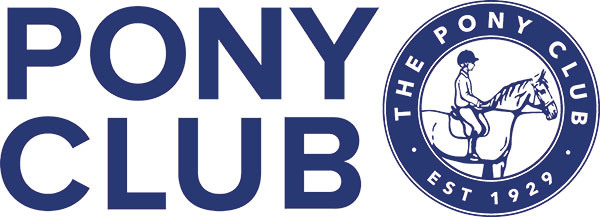 Burton Hunt BranchHunter Trial – Saturday 31st October COMPETITORS NOTES – PLEASE READGuidelines from The Pony Club – Based on BEF / British Eventing guidelines agreed with the Government for Resumption of Sport – behind closed doors (no spectators)Please only compete if you can comply - this is the only way we can run the competition and we may well be subject to external scrutiny, so please follow all directions and maintain 2m distance. We need to manage the risk to all on site: competitors, supporters, volunteers, and our local community. Online entries – no one suffering COVID 19 symptoms or self isolating to attend Please print your own numbers, at clear quality and at 100% scale from on www.horse-events.co.uk , times will be available via our Facebook pages and Website from Thursday 29th October 7pm 3 numbers are needed per horse: 2 for number bib and one for vehicle windscreen, they will be available with your horse name and phase times printed on the bottom.                All hats must be tagged to comply with the Pony Club Hat Rule 2020, with an Aqua hat tag.                HAT tagging will be available in the Warm Up Arena AT EVENT: Minimise time on site please to contain numbers and maintain 2m social distancing              ARRIVE- COMPETE – LEAVEARRIVAL – ONLY REGISTERED PEOPLE ALLOWED ON SITE Competitor Bib Number and No of people in vehicle will be checked at gate.Please could the rider and their support persons -  arrive in the same vehicle where possible and unless otherwise advised, the support person should ideally be capable of driving the vehicle home and assisting the medical team with the rider and horse in the event of an accidentNO SPECTATORS – to manage social distancing – sorry not this timeNo separate access for coaches / trainers / owners for this event – we will be happy to welcome you in future when guidelines allow. Cars will be parking separately to lorries. NO CARS IN LORRY PARK PLEASE Please park where directed, leaving 5 m between lorries, tie up on one side only and please no large lorry ramp parties, maintain social distancing. If your support team is different to that detailed on your track and trace declaration, details will need to be completed on the gate before they can enter.PLEASE PLAY YOUR PART – STAY APARTCOMPETING: Please stick to your times – if you are not there, you may well not be able to compete. Numbers are limited in warm-up area No riding in areas other than warm-up / competition areas. Rider & Horse only in all warm-up areas – no helpers / parents on foot please – you may watch your competitor from the adjacent area, keeping 2m apart from other peopleFollowing BE and PC Area / Championship rules: a single rider fall in the competition phase will result in elimination to minimise contact with volunteers. A rider fall in warm up areas, means rider must be checked by paramedics to continue. SCORES – will be online via our website and Facebook Pages. Please do not wait once you have competed. Please do not hang around to watch all your friends this time. With no prize giving, please leave and check your final positions remotely. Results will be provisional until marked final at 11pm that nightPlease be thoughtful, kind, and respect the effort that has gone in to run this event in incredibly challenging circumstances in any social media comments. A few FAQs: If I have a query on site ? There is no secretary marquee –any queries, please call Rosie 07766 660659 -  Emma 07860 907402 – Charlotte 07711 756067  What about horse passports and flu vaccinations ? There may be random passport checks, you must bring them with you & horses must be within 12 months of a flu vaccination. How will we know the scores? Scores will be added to the Burton Hunt PC _official Page FB Page, the Members FB Page and our website www.burtonhuntponyclub.co.ukIf I have a scoring query or need information or other help ?You will be able to ask this via text, mobile phone –07860 907402 /07766 660659/07711 756067 What about prizes? There will be no prize giving, so please leave as soon as you have competed – please don’t stay around to spectate. Rosettes/prizes will be posted .   If you wish to leave £1 in the pot outside the Commentators for Rosette to be forwarded on to you then please do.  This will help us immenselyWhat about PPE / Masks ? No riders should wear masks when mounted as this may scare horses if they flap. On foot, people can choose to wear masks if they wish.Toilets ? We will provide some portable toilets with hand sanitisation at key points on site. Please use your own facilities in your lorry if you have them and please use hand sanitiser before and after using toilets / buying food etc On site ? We will have an official photographer   –Smile Photography who will sell photos from the event online only. We will also have take-away food on site provided by Get Fresh Catering  Please comply with all relevant guidelines for purchasing food, PPE and sanitisation. It will be different: but we hope you enjoy your day with us, a huge thank you to the Mr & Mrs Applewhite and their team at Danethorpe Hill Farm for allowing us the use of this beautiful venue, to all our organising team, officials and volunteer helpers, from the Burton Hunt Pony Club Thank you to all of our SponsorsCroft CarpetsDanethorpe Cross Country CourseTFM Country StoreSmile Photography Jumps R UsJS TeamwearAB Trailer Solutions